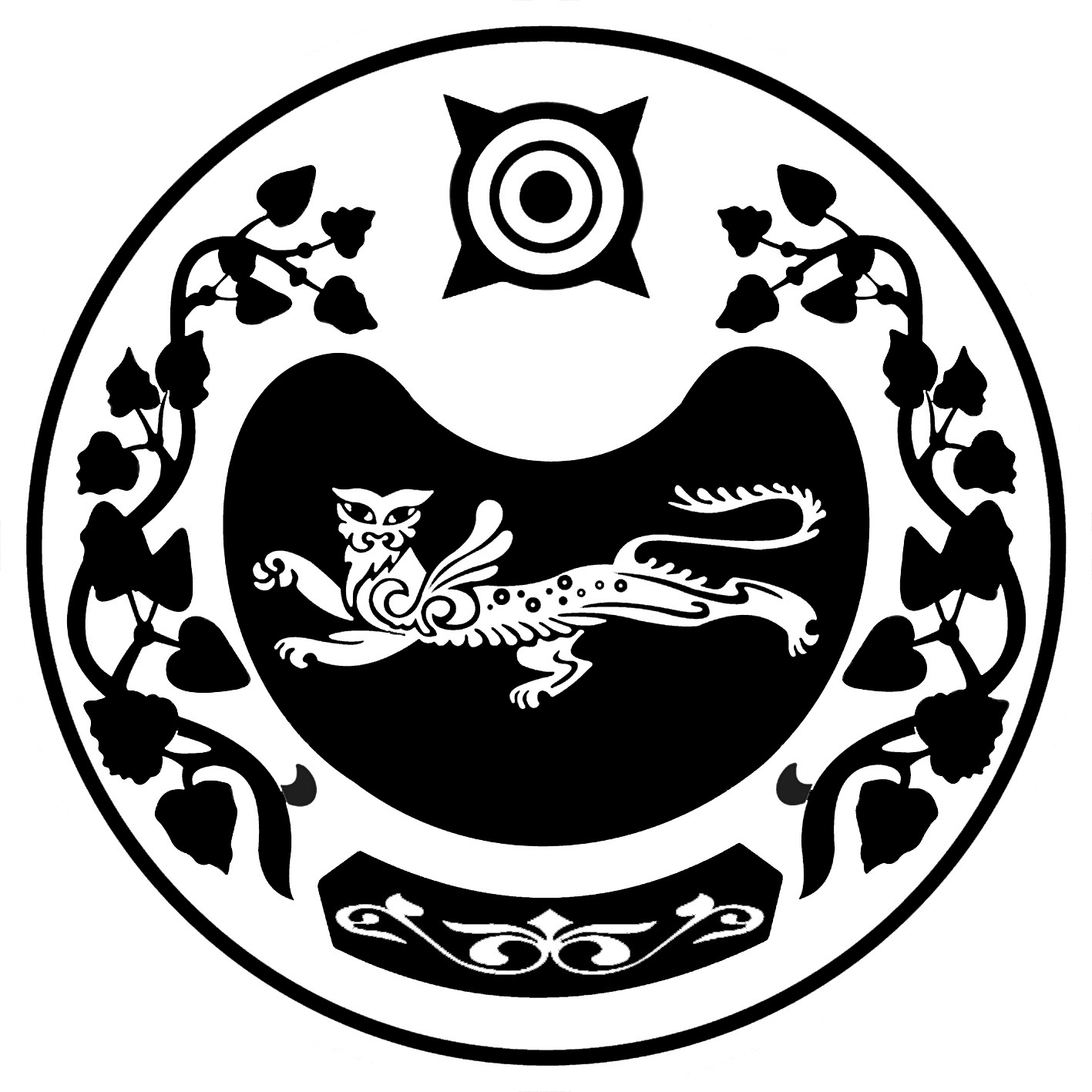 П О С Т А Н О В Л Е Н И Е  от  30.06.2017г.	     №  149-пс. КалининоО проведении праздничных мероприятий, посвященныхпразднованию «Дня рождения села»	Руководствуясь Федеральным законом от 06.10.2003 № 131-ФЗ «Об общих принципах организации местного самоуправления в Российской Федерации» (с последующими изменениями), в целях обеспечения безопасности, поддержания общественного порядка, предотвращения чрезвычайных ситуаций и во исполнение Федерального закона от 22.11.1995 № 171-ФЗ «О государственном регулировании производства и оборота этилового спирта, алкогольной и спиртосодержащей продукции», Федерального закона  от 07.03.2005 № 11-ФЗ «Об ограничениях розничной продажи и потребления (распития) пива и напитков, изготавливаемых на его основе», в соответствии с Уставом муниципального образования Калининский сельсовет и Муниципального задания МКУК «КДЦ «Центр»ПОСТАНОВЛЯЮ:	1.Утвердить план проведения праздничных мероприятий (Приложение 1).	2.Директору МКУК КДЦ «Центр» Католиковой С.М. - организовать проведение праздничных мероприятий, посвященных празднованию «Дня рождения села».3.Бухгалтерии Администрации Калининского сельсовета (Янгуловой В.Н..) предусмотреть денежные средства на поощрение победителей конкурсов и для вручения подарков на праздновании, согласно представленной сметы в сумме                    33950,00 тыс.руб.4. Во время проведения праздничных мероприятий: 12 августа 2017 – с. Калинино, ул. Школьная,58; 20 августа 2017 года – с. Калинино, 27 августа 2017 года – д. Чапаево  не допускается розничная продажа алкогольной продукции на территории проведения праздничных мероприятий с 00 часов до 24 часов по местному времени.5.Рекомендовать МО МВД России «Усть-Абаканский» обеспечить охрану общественного порядка в местах проведения праздничных мероприятий.6.Опубликовать данное постановление в местах обнародования и на официальном сайте Администрации Калининского сельсовета.	7.Контроль за исполнением данного постановления оставляю за собой.Глава Калининского сельсовета                                                             И.А.СажинПриложение № 1План проведения праздничных мероприятий, посвященных «Дню рождения села»Приложение № 2	Утверждаю:директор МКУК «КДЦ «Центр»_______ С.М.КатоликоваСметана проведение праздничных мероприятий ,посвященных «Дню рождения села» (согласно плана проведения)РОССИЯ ФЕДЕРАЦИЯЗЫХАКАС РЕСПУБЛИКААFБАН ПИЛТIРI  АЙMAATAЗOБА ПИЛТIРI ААЛ  ЧÖБIHIҢYCTAF ПACTAAРОССИЙСКАЯ ФЕДЕРАЦИЯРЕСПУБЛИКА ХАКАСИЯУСТЬ-АБАКАНСКИЙ РАЙОН	       АДМИНИСТРАЦИЯКАЛИНИНСКОГО СЕЛЬСОВЕТА№ п/пМероприятиеДатаМесто проведения1.«Празднует село свой день рождения» 12.08.2017 17.00-01.00с. Калинино, ул. Школьная,582.«Празднует село свой день рождения»27.08.201716.00-01.00д. Чапаево, ул. Мира, 77А3.«Богата Родина на урожай» (праздник Урожая)20.08.201715.00-21.00с. Калинино, ул.Советская,88Мероприятие ДатаМесто проведенияВид поощрения(призы, сувениры)Кол-воценасумма«Празднует село свой день рождения»12.08.2017 17.00-01.00МКУК «КДЦ «Центр»Конкурс усадеб- Гран – при – триммер для садапамятный сувенир – набор для кухниаттракцион «Столб» - памятный сувенир- набор для сада и огородаАукцион – памятный сувенир- набор для баниНоминация «Самый, самый» - памятные призы – набор для рукоделияДетская эстафета, игры – поощрительные призы – мягкая игрушка, ч/чупсыЭстафета для взрослых – поощрительные призы – чайные кружкиКонкурс на «Лучший букет», «Лучшая поделка» - памятные призы - ваза133334025645003503001503007010030045001050,00900,00450,00900,002800,002500,001800,00«Празднует село свой день рождения»27.08.201716.00-01.00СДК д. ЧапаевоКонкурс усадеб- Гран-при – триммер для садапамятный сувенир – набор для кухниАукцион – памятный сувенир- набор для баниНоминация «Самый, самый» - памятные призы – набор для рукоделияДетская эстафета, игры – поощрительные призы – мягкая игрушка, ч/чупсыЭстафета для взрослых – поощрительные призы – чайные кружкиКонкурс на «Лучший букет», «Лучшая поделка» - памятные призы - ваза133214025645003501503003507010030045001050,00450,00600,00350,002800,002500,001800,00«Богата Родина на урожай»20.08.201715.00-21.00СДК д. С.КалининоНоминация «Самый, самый» - памятные призы – набор для рукоделияДетская эстафета, игры – поощрительные призы – мягкая игрушка, ч/чупсыЭстафета для взрослых – поощрительные призы – чайные кружкиКонкурс на «Лучший букет», «Лучшая поделка» - памятные призы - ваза32015630070100200900,001400,001500,001200,00ИТОГО:33950,00